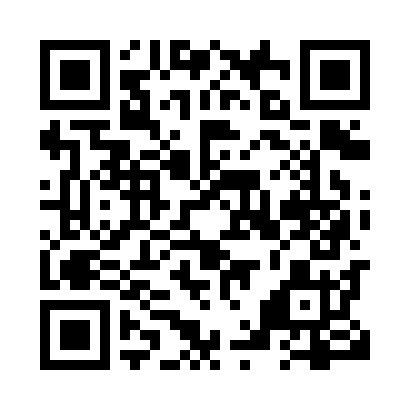 Prayer times for McNairn, New Brunswick, CanadaMon 1 Jul 2024 - Wed 31 Jul 2024High Latitude Method: Angle Based RulePrayer Calculation Method: Islamic Society of North AmericaAsar Calculation Method: HanafiPrayer times provided by https://www.salahtimes.comDateDayFajrSunriseDhuhrAsrMaghribIsha1Mon3:285:311:236:489:1611:182Tue3:295:321:246:489:1511:183Wed3:305:321:246:489:1511:174Thu3:315:331:246:489:1511:165Fri3:325:341:246:489:1411:156Sat3:335:341:246:489:1411:147Sun3:355:351:246:489:1311:138Mon3:365:361:256:479:1311:129Tue3:375:371:256:479:1211:1110Wed3:395:381:256:479:1211:1011Thu3:405:381:256:479:1111:0912Fri3:425:391:256:469:1011:0813Sat3:435:401:256:469:1011:0614Sun3:455:411:256:469:0911:0515Mon3:475:421:256:459:0811:0316Tue3:485:431:256:459:0711:0217Wed3:505:441:266:459:0611:0018Thu3:525:451:266:449:0610:5919Fri3:535:461:266:449:0510:5720Sat3:555:471:266:439:0410:5521Sun3:575:481:266:439:0310:5422Mon3:595:501:266:429:0210:5223Tue4:005:511:266:419:0110:5024Wed4:025:521:266:418:5910:4925Thu4:045:531:266:408:5810:4726Fri4:065:541:266:398:5710:4527Sat4:085:551:266:398:5610:4328Sun4:105:561:266:388:5510:4129Mon4:115:581:266:378:5310:3930Tue4:135:591:266:368:5210:3731Wed4:156:001:266:368:5110:35